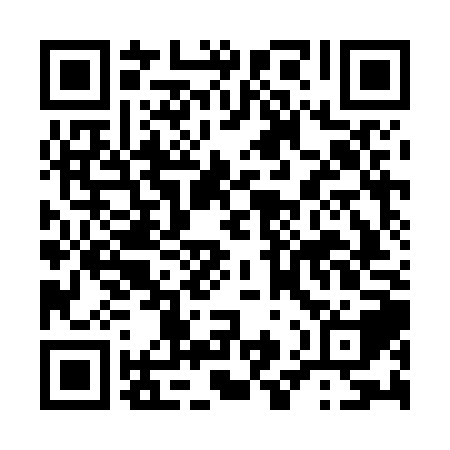 Ramadan times for Bonando, CameroonMon 11 Mar 2024 - Wed 10 Apr 2024High Latitude Method: NonePrayer Calculation Method: Muslim World LeagueAsar Calculation Method: ShafiPrayer times provided by https://www.salahtimes.comDateDayFajrSuhurSunriseDhuhrAsrIftarMaghribIsha11Mon5:065:066:1512:173:296:196:197:2412Tue5:055:056:1412:173:286:196:197:2413Wed5:055:056:1412:163:276:196:197:2414Thu5:055:056:1312:163:266:196:197:2415Fri5:045:046:1312:163:266:186:187:2316Sat5:045:046:1312:153:256:186:187:2317Sun5:035:036:1212:153:246:186:187:2318Mon5:035:036:1212:153:236:186:187:2319Tue5:035:036:1112:153:226:186:187:2320Wed5:025:026:1112:143:216:186:187:2221Thu5:025:026:1112:143:216:176:177:2222Fri5:015:016:1012:143:206:176:177:2223Sat5:015:016:1012:133:196:176:177:2224Sun5:005:006:0912:133:186:176:177:2225Mon5:005:006:0912:133:176:176:177:2226Tue5:005:006:0912:123:166:166:167:2127Wed4:594:596:0812:123:156:166:167:2128Thu4:594:596:0812:123:146:166:167:2129Fri4:584:586:0712:123:136:166:167:2130Sat4:584:586:0712:113:126:166:167:2131Sun4:574:576:0612:113:126:166:167:211Mon4:574:576:0612:113:136:156:157:212Tue4:564:566:0612:103:136:156:157:203Wed4:564:566:0512:103:146:156:157:204Thu4:564:566:0512:103:146:156:157:205Fri4:554:556:0412:103:156:156:157:206Sat4:554:556:0412:093:156:146:147:207Sun4:544:546:0412:093:156:146:147:208Mon4:544:546:0312:093:166:146:147:209Tue4:534:536:0312:083:166:146:147:2010Wed4:534:536:0212:083:176:146:147:20